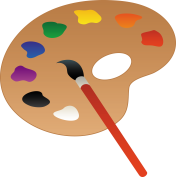 Book title ___________________________________                Pages __________At home Your job is to draw a picture of something that has happened in the pages of the book we are reading. Your picture should have lots of detail and show what is happening in the story.In schoolWhen you meet with your group ask each person to describe what is happening in your picture.